                                    ВНИМАНИЕ!Уважаемые граждане!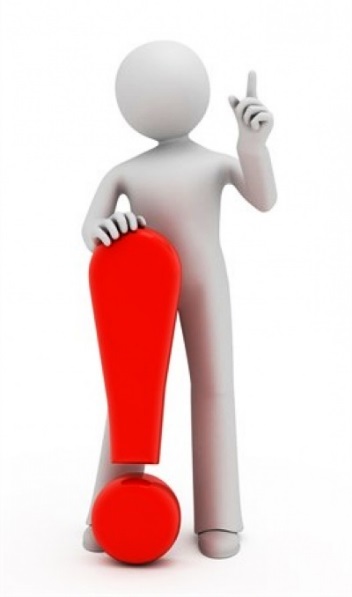 О фактах коррупционного поведения и коррупционных проявлениях в деятельности работниковГБДОУ детский сад № 109 общеразвивающего видаАдмиралтейского района СПбВы можете сообщить:Телефон «Горячая линия» по борьбе с коррупцией Специально выделенная телефонная линия «Нет коррупции»576-77-65Телефонная линия функционирует в режиме автоответчика: с 9.00 до 18.00 по рабочим днямПродолжительность сообщения - 8 минут. Данная линия не является «телефоном доверия» и предназначена только для приёма сообщений, содержащих факты коррупционных проявлений согласно определению коррупции.Обращаем внимание, что анонимные обращения рассматриваются только в том случае, если в указанных обращениях содержаться сведения о подготавливаемом, совершаемом или совершенном противоправном деянии, а так же о лице, подготавливающем, совершающем или совершившем, при этом ответ на обращение не даётся.Общественная приемная Россия, Санкт - Петербург, Якорная ул. д. 3.Часы приёма: Вторник, Четверг с 14.00 до 17.00 Е- mail: info@antikorrupciva.spb.ru Телефоны доверияГУВД по СПБ и Ленинградской области: (812) 278-21-92УФСБ по СПБ и Ленинградской области: ( 812) 541-02-02УГИБДД по СПБ и Ленинградской области: (812) 335-43-80 Городская Прокуратура: (812) 312-81-90Прокуратура СПб: (812) 314-56-53Областная Прокуратура: (812) 542-02-45